DEPARTMENT OF ELECTRICAL ENGINEERING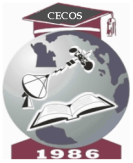 CECOS UNIVERSITY OF IT & EMERGING SCIENCES, HAYATABAD PESHAWAR, PAKISTANElectrical Network Analysis LabMINI PROJECT REPORT“Write Your PROJECT TITLE Here”Submitted to:	Engr. Muhammad IbrahimBatch: 		EE-2018Section:		A/BDate: 		December 23, 2018	Group Members:Instructor Signature1.AbcCU-xyz-20172.3.4.